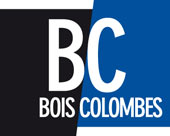 Pour la direction de l’action culturelleUn responsable du développement des publics (H/F)Cadre d’emploi des rédacteurs territoriaux(titulaires ou contractuels)Votre environnement :Située au nord-ouest des Hauts-de-Seine, la Ville de Bois-Colombes est idéalement située entre        Paris-St-Lazare et la Défense. Bien desservie par les transports en commun (lignes SNCF J et L,       lignes de bus RATP, tramway), elle est également accessible en moins de 15 mn depuis l’autoroute         A 86.Ses 28 607 habitants bénéficient d’un cadre de vie agréable, grâce à une démarche ambitieuse de renouvellement urbain et à la mise en valeur du patrimoine existant. Ville en constante évolution par des projets phares, tels que la création d’espaces publics qualitatifs dans les zones d’aménagement, et dans le cadre du Grand Paris Express avec la création de deux gares sur la ligne 15 Ouest qui viendront à terme encore mieux desservir la Ville, elle est également l’une des communes du secteur les plus engagées en termes d’environnement, de développement durable et particulièrement investie dans le bien-être au travail.	Vos missions : Vous serez placé(e) sous l’autorité du directeur des salles de spectacles et du cinéma.Outre la réalisation et la mise en place des stratégies de développement des publics dans les deux salles de spectacle (salle Jean Renoir et scène Mermoz) et le cinéma, vous managerez et animerez votre équipe accueil et billetterie composée d’un agent titulaire et de 4 vacataires.Vous assisterez également le programmateur cinéma et coordonnerez les dispositifs d’éducation à l’image.Vous assurerez l’accueil des publics en soirée et participerez à la valorisation des manifestations et des équipements auprès de tous les publics.Vous serez le régisseur titulaire pour les régies d’avances cinéma et de recettes.Nous comptons sur votre connaissance des publics pour être force de proposition auprès de la direction !	Nos attentes : vous maitrisez les outils bureautiques et les logiciels de billetterie ?vous avez une facilité de communication tant à l’écrit qu’à l’oral ?vous maîtrisez l’accueil des publics et connaissez les techniques de communication relatives au spectacle vivant ?vous connaissez le secteur cinématographique, son fonctionnement, ses enjeux ?vous savez animer une équipe et contrôler la mise en œuvre du travail ?vous connaissez l’environnement juridique des collectivités territoriales (règles budgétaires et comptables, tenue de régie d’avances et de recettes) ?Alors, vous êtes le candidat que nous recherchons !Votre sens de l’organisation et de la méthode et votre rigueur dans le travail ont déjà fait leurs preuves.Vos qualités relationnelles, votre sens de l’écoute et de la reformulation ainsi que votre diplomatie sont particulièrement appréciées.Votre sens des responsabilités tout comme votre disponibilité (horaires décalés en soirée et week-ends) sont un atout indéniable. Vous travaillerez en transversalité avec de nombreux interlocuteurs, nous comptons donc également sur votre sens du service public et sur le respect de vos obligations de discrétion et de confidentialité.N’hésitez plus, ce poste est fait pour vous !	Nos propositions :votre intégration au sein d’une équipe efficace, soudée et dynamique,un temps de travail de 37h30 hebdomadaire avec 25 jours de CA et 14,5 jours de RTT,rémunération statutaire, RIFSEEP (IFSE + CIA) et 13e mois,des avantages sociaux nombreux (participation à la mutuelle et à la prévoyance, COS, CNAS, restaurant municipal).Le poste est à pourvoir dès que possible, nous attendons donc votre candidature !Merci de faire parvenir votre candidature (CV + lettre de motivation) Réf : DEVPUB2021A l’attention de Monsieur Le Maire - Mairie de Bois-Colombes15, rue Charles-Duflos – 92277 BOIS-COLOMBES Cedexdrh@bois-colombes.com